Государственное казённое учреждение Краснодарского края 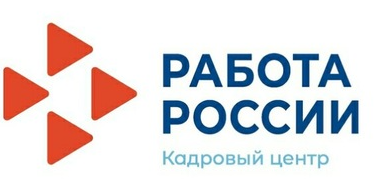 «Центр занятости населения Северского района»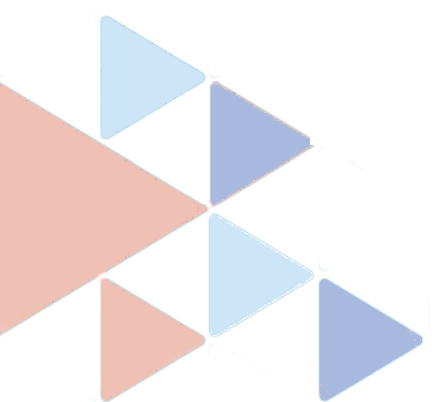 ПРИГЛАШАЕМ ЖИТЕЛЕЙ СЕВЕРСКОГО РАЙОНА, РАБОТОДАТЕЛЕЙ И УЧЕБНЫЕ ЗАВЕДЕНИЯ ПРИНЯТЬ УЧАСТИЕВО ВСЕРОССИЙСКОЙ ЯРМАРКЕ ТРУДОУСТРОЙСТВА«РАБОТА РОССИИ. ВРЕМЯ ВОЗМОЖНОСТЕЙ»12 апреля 2024 года с 10:00 до 13:00 часов в МБУ «СЕВЕРСКИЙ ДОМ КУЛЬТУРЫ» по адресу: ст. Северская, ул. Ленина, д.61Планируется организация площадок:Для личного общения работодателей и соискателей, проведение собеседований;Площадка образовательных учреждений, которые предлагают обучение по наиболее востребованным профессиям;Площадка для тех, кто хочет начать свое дело;Площадка профориентации;Информационная площадка по услугам, которые можно получить в центре занятости и многое другое.Все предлагаемые на ярмарке услуги бесплатны, вход свободный.Подробную информацию о проведении мероприятия можно узнать по телефону: 8(86166) 2-40-82